Please use this grid as ideas for learning opportunities. Anything I am asking you to do is not as an expectation. I have included a link to curriculum objectives at the bottom of Class 2 webpage. Please feel free to pick objectives that are manageable for you and you can resource at home home.Reading/PhonicsPick a book from Oxford Owls. Answer some Sequencing Suki questions – these can be found in your yellow homework books and as a pdf on the web page titled Reading Mat Guidance.Remember to be reading a variety of genres – include a non-fiction book or poem this week.WritingWrite your own version of Little Red Riding Hood – see if you can innovate some ideas. Maybe Little Red Riding Hood is a boy, or the Wolf a friendly character, or Grandma a wicked witch who turns the Wolf into a toad? Where will your imagination take us?WritingWrite your own version of Little Red Riding Hood – see if you can innovate some ideas. Maybe Little Red Riding Hood is a boy, or the Wolf a friendly character, or Grandma a wicked witch who turns the Wolf into a toad? Where will your imagination take us?MathsHave a revisit of money this week. Can you name all the coins and notes? Maybe you could set up a ‘shop’ and a member of your family could buy some of your items. Do they have the correct coins to make up the cost of your goods?MathsHave a revisit of money this week. Can you name all the coins and notes? Maybe you could set up a ‘shop’ and a member of your family could buy some of your items. Do they have the correct coins to make up the cost of your goods?ScienceWhat do you think will happen if you drop a cupcake case to the floor? Can you think of an investigation? What happens if you tear the cupcake case? What happens if you scrunch it or fold it? Plan and carry out an investigation. REExplore the idea that different people belong to different religions and that some people are not part of religions communities, but that most people are in communities of one sort or another. Find out about times when people from different religions and none work together e.g. in charity work or to remember special events. Examples might include Christian aid and Islamic Relief, or the Royal British Legion Poppy Appeal.PEWe’ve been working on our core muscles this week in school. We had an impromptu competition to see who could do the most sit ups. We also lay on our backs with our hands flat by our side and raised our feet off the ground a little way (about 45 degrees). How long can you hold them there for?PEWe’ve been working on our core muscles this week in school. We had an impromptu competition to see who could do the most sit ups. We also lay on our backs with our hands flat by our side and raised our feet off the ground a little way (about 45 degrees). How long can you hold them there for?DTDesign your own dip – what ingredients would you include? How can you make it healthy? What will you need to do to make it? What equipment will you need? Draw a picture of your design and label it. You could even have a go at making it if you can!DTDesign your own dip – what ingredients would you include? How can you make it healthy? What will you need to do to make it? What equipment will you need? Draw a picture of your design and label it. You could even have a go at making it if you can!ArtIs there something you have always wanted to be able to draw? A cartoon cat maybe, or a Pokemon character. Look up a ‘How to…’ video on YouTube and give it a go!PSHE(Personal Social and Health Education)Have a go at a little mindfulness this week. Sit yourself omfortably, somewhere quiet, close your eyes and listen to your breathing. What other noises can you hear around you? What can you feel against your skin? Take the time to really focus on these things one at a time.PSHE(Personal Social and Health Education)Have a go at a little mindfulness this week. Sit yourself omfortably, somewhere quiet, close your eyes and listen to your breathing. What other noises can you hear around you? What can you feel against your skin? Take the time to really focus on these things one at a time.HistoryHow is that timeline looking? We are up to our present day monarch now so take the time to perfect your presentation. Is there any additional information you can add? How can you improve the way it looks? Can you write a summary of everything you have learnt? What is the same and what is different about the way our monarchs rule now?HistoryHow is that timeline looking? We are up to our present day monarch now so take the time to perfect your presentation. Is there any additional information you can add? How can you improve the way it looks? Can you write a summary of everything you have learnt? What is the same and what is different about the way our monarchs rule now?GeographyWrite a quiz to test you and your learning partner on all you have learnt about maps and landmarks over the last few weeks. Have a competition…the winner gets a prize (usually a Curlywurly in Class 2!)GeographyWrite a quiz to test you and your learning partner on all you have learnt about maps and landmarks over the last few weeks. Have a competition…the winner gets a prize (usually a Curlywurly in Class 2!)Remember…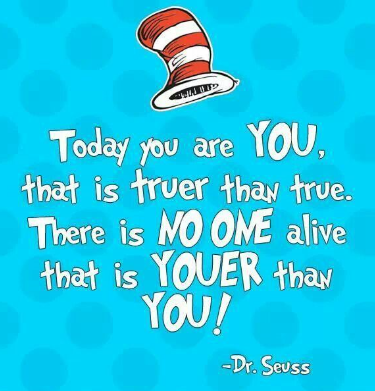 Remember…Remember…Remember…Remember…Remember…